Ben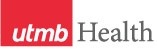 WEEKLY RELAYSWEEKLY RELAYSNov 7, 2019YOUR DEPARTMENT NEWS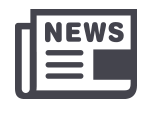 YOUR DEPARTMENT NEWSYOUR DEPARTMENT NEWSUTMB NEWS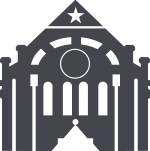 UTMB NEWSKnow your care options as cold-and-flu season arrives: UTMB has several convenient care options for employees and their dependents if a cold, flu or other illness/injury affects their household. Providers at all UTMB Health locations will have access to your UTMB medical records through MyChart to improve quality and continuity of care. Also, employees and dependents covered by the UT SELECT medical plan can save out-of-pocket costs by using University of Texas network providers, including UTMB Health. (Visit https://www.bcbstx.com/ut/coverage or refer to your UT SELECT member card for information.)Keep these options in mind if you need immediate care:UTMB Health Employee Access 2-CARE—Call (409) 772-2273 (ext. 2-2273) to see a UTMB primary care provider within 24 hours for immediate care needs or a specialist within 7 days. For more information, visit 
http://intranet.utmb.edu/2-care/access-2-care.Extended Hours and Walk-In clinics in Clear Lake/Webster, League City and Texas City offer same-day primary care services.UTMB Health Urgent Care services in Galveston, League City, Texas City, Alvin, Angleton and Clear Lake/Webster can provide same-day care for non-emergency conditions.For contact information, locations and hours for Urgent Care, Extended Hours and Walk-In clinics, visit https://www.utmbhealth.com/urgentcare.UTMB Health Emergency Rooms (Galveston, Angleton Danbury, League City and Clear Lake/Webster)—Appropriate for potentially life- or limb-threatening conditions, each UTMB emergency room is adjacent to a full-service UTMB hospital to provide comprehensive care as needed.For more information: https://utmb.us/3ml.  Not sure if you need urgent care or the emergency room? Check out this guide  (https://utmb.us/3mm) or call the UTMB Access Center at (409) 772-2222 to speak with a nurse.MD Live is another option for everyone covered under the UT SELECT medical plan, throughout the state. Virtual visits with board-certified providers—right from your home, office or other location—are available with no co-pay 24 hours a day, 7 days a week, including holidays. Access MD Live via telephone, mobile app or online video. For more information, including conditions that can be treated via the service, visit https://utmb.us/3hd. (Please note that MD Live providers do not have access to MyChart at this time.)Know your care options as cold-and-flu season arrives: UTMB has several convenient care options for employees and their dependents if a cold, flu or other illness/injury affects their household. Providers at all UTMB Health locations will have access to your UTMB medical records through MyChart to improve quality and continuity of care. Also, employees and dependents covered by the UT SELECT medical plan can save out-of-pocket costs by using University of Texas network providers, including UTMB Health. (Visit https://www.bcbstx.com/ut/coverage or refer to your UT SELECT member card for information.)Keep these options in mind if you need immediate care:UTMB Health Employee Access 2-CARE—Call (409) 772-2273 (ext. 2-2273) to see a UTMB primary care provider within 24 hours for immediate care needs or a specialist within 7 days. For more information, visit 
http://intranet.utmb.edu/2-care/access-2-care.Extended Hours and Walk-In clinics in Clear Lake/Webster, League City and Texas City offer same-day primary care services.UTMB Health Urgent Care services in Galveston, League City, Texas City, Alvin, Angleton and Clear Lake/Webster can provide same-day care for non-emergency conditions.For contact information, locations and hours for Urgent Care, Extended Hours and Walk-In clinics, visit https://www.utmbhealth.com/urgentcare.UTMB Health Emergency Rooms (Galveston, Angleton Danbury, League City and Clear Lake/Webster)—Appropriate for potentially life- or limb-threatening conditions, each UTMB emergency room is adjacent to a full-service UTMB hospital to provide comprehensive care as needed.For more information: https://utmb.us/3ml.  Not sure if you need urgent care or the emergency room? Check out this guide  (https://utmb.us/3mm) or call the UTMB Access Center at (409) 772-2222 to speak with a nurse.MD Live is another option for everyone covered under the UT SELECT medical plan, throughout the state. Virtual visits with board-certified providers—right from your home, office or other location—are available with no co-pay 24 hours a day, 7 days a week, including holidays. Access MD Live via telephone, mobile app or online video. For more information, including conditions that can be treated via the service, visit https://utmb.us/3hd. (Please note that MD Live providers do not have access to MyChart at this time.)OPICSLEGEND	PATIENT CARE	EDUCATION & RESEARCH	INSTITUTIONAL SUPPORT	CMC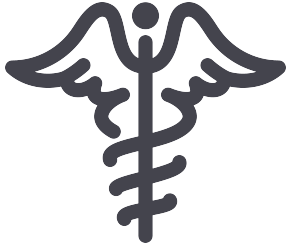 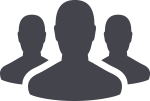 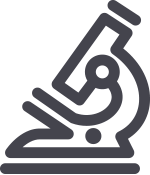 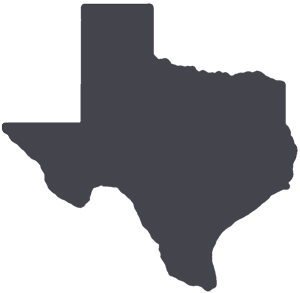 	PATIENT CARE	EDUCATION & RESEARCH	INSTITUTIONAL SUPPORT	CMC	PATIENT CARE	EDUCATION & RESEARCH	INSTITUTIONAL SUPPORT	CMC	PATIENT CARE	EDUCATION & RESEARCH	INSTITUTIONAL SUPPORT	CMCAROUND UTMB (Use the legend above to quickly find items of interest to your team)AROUND UTMB (Use the legend above to quickly find items of interest to your team)AROUND UTMB (Use the legend above to quickly find items of interest to your team)AROUND UTMB (Use the legend above to quickly find items of interest to your team)AROUND UTMB (Use the legend above to quickly find items of interest to your team)UTMB more than halfway to meeting SECC campaign goal: As of Nov. 6, more than 1,100 UTMB employees have donated $282,000 toward this year’s $500,000 State Employee Charitable Campaign (SECC) goal. Contributors can opt to support a wide variety of causes and charities, as more than 300 organizations based in communities both locally and around the world participate in the annual campaign. Share your story of support via the new SECC Facebook Page at
 https://www.facebook.com/UTMB-SECC-100830064657943/.REMINDERSiSpace link conversion remains high priority through end of calendar year: It has been approximately 30 days since Information Services migrated iSpace web files into SharePoint, and web editors and authors are busily working to update links before iSpace URLs become unavailable after the first of the year. Only web editors and authors have the ability to update links within your department or group’s web pages, so be mindful of the pressing deadline they’re facing as they work to preserve the institution’s web presence and end-user experience. For more information on the project, visit the Office 365 website, https://www.utmb.edu/o365, check with your SharePoint champion (list of champions available here: https://utmb.us/3mn) or send the SharePoint migration team an email at spo@utmb.edu.PeopleSoft FMS outage scheduled for Nov. 8-11: UTMB is upgrading its PeopleSoft FMS system. To prepare for this upgrade, a system outage is scheduled from 5 p.m. Nov. 8 until 8 a.m. Nov. 11. During the outage, users will not be able to access: eProcurement/PurchasingInventoryTravel & ExpenseAccounts PayableGrants/Commitment ControlAsset ManagementUTMB Internal ServicesGeneral LedgerUTMB more than halfway to meeting SECC campaign goal: As of Nov. 6, more than 1,100 UTMB employees have donated $282,000 toward this year’s $500,000 State Employee Charitable Campaign (SECC) goal. Contributors can opt to support a wide variety of causes and charities, as more than 300 organizations based in communities both locally and around the world participate in the annual campaign. Share your story of support via the new SECC Facebook Page at
 https://www.facebook.com/UTMB-SECC-100830064657943/.REMINDERSiSpace link conversion remains high priority through end of calendar year: It has been approximately 30 days since Information Services migrated iSpace web files into SharePoint, and web editors and authors are busily working to update links before iSpace URLs become unavailable after the first of the year. Only web editors and authors have the ability to update links within your department or group’s web pages, so be mindful of the pressing deadline they’re facing as they work to preserve the institution’s web presence and end-user experience. For more information on the project, visit the Office 365 website, https://www.utmb.edu/o365, check with your SharePoint champion (list of champions available here: https://utmb.us/3mn) or send the SharePoint migration team an email at spo@utmb.edu.PeopleSoft FMS outage scheduled for Nov. 8-11: UTMB is upgrading its PeopleSoft FMS system. To prepare for this upgrade, a system outage is scheduled from 5 p.m. Nov. 8 until 8 a.m. Nov. 11. During the outage, users will not be able to access: eProcurement/PurchasingInventoryTravel & ExpenseAccounts PayableGrants/Commitment ControlAsset ManagementUTMB Internal ServicesGeneral LedgerUTMB more than halfway to meeting SECC campaign goal: As of Nov. 6, more than 1,100 UTMB employees have donated $282,000 toward this year’s $500,000 State Employee Charitable Campaign (SECC) goal. Contributors can opt to support a wide variety of causes and charities, as more than 300 organizations based in communities both locally and around the world participate in the annual campaign. Share your story of support via the new SECC Facebook Page at
 https://www.facebook.com/UTMB-SECC-100830064657943/.REMINDERSiSpace link conversion remains high priority through end of calendar year: It has been approximately 30 days since Information Services migrated iSpace web files into SharePoint, and web editors and authors are busily working to update links before iSpace URLs become unavailable after the first of the year. Only web editors and authors have the ability to update links within your department or group’s web pages, so be mindful of the pressing deadline they’re facing as they work to preserve the institution’s web presence and end-user experience. For more information on the project, visit the Office 365 website, https://www.utmb.edu/o365, check with your SharePoint champion (list of champions available here: https://utmb.us/3mn) or send the SharePoint migration team an email at spo@utmb.edu.PeopleSoft FMS outage scheduled for Nov. 8-11: UTMB is upgrading its PeopleSoft FMS system. To prepare for this upgrade, a system outage is scheduled from 5 p.m. Nov. 8 until 8 a.m. Nov. 11. During the outage, users will not be able to access: eProcurement/PurchasingInventoryTravel & ExpenseAccounts PayableGrants/Commitment ControlAsset ManagementUTMB Internal ServicesGeneral Ledger Help us improve your Epic EHR Experience: UTMB has joined the KLAS Arch Collaborative, a national effort to benchmark electronic health record (EHR) user satisfaction. We want to make your Epic experience exceptional, and we are working to identify where to target our improvement efforts. UTMB’s care providers and nurses have an opportunity to contribute by completing an online survey. Look for an emailed survey link on Nov. 11. Please take a few minutes to complete the survey, giving us your candid feedback about your EHR experiences. It’s important that we understand the current state of EHR user satisfaction, and your survey feedback is a crucial part of that. We can then focus on successfully implementing and optimizing our systems to better meet your needs. Thank you for your help.
 Galveston Campus Emergency Room honored with Patriot and Next Level awards: On Nov. 4, Pam Cruz and the Galveston Campus Emergency Room were honored by the Employer Support and Guard Reserve (ESGR) with the Patriot Award and The Next Level Award.  They were nominated for this prestigious award by one of our emergency room nurses, Tony Chila, who is on active duty with the Army. Currently deployed in Iraq, Tony nominated Pam and the ED for their dedication and constant support of our ERs to active military employees and employed veterans. Help us improve your Epic EHR Experience: UTMB has joined the KLAS Arch Collaborative, a national effort to benchmark electronic health record (EHR) user satisfaction. We want to make your Epic experience exceptional, and we are working to identify where to target our improvement efforts. UTMB’s care providers and nurses have an opportunity to contribute by completing an online survey. Look for an emailed survey link on Nov. 11. Please take a few minutes to complete the survey, giving us your candid feedback about your EHR experiences. It’s important that we understand the current state of EHR user satisfaction, and your survey feedback is a crucial part of that. We can then focus on successfully implementing and optimizing our systems to better meet your needs. Thank you for your help.
 Galveston Campus Emergency Room honored with Patriot and Next Level awards: On Nov. 4, Pam Cruz and the Galveston Campus Emergency Room were honored by the Employer Support and Guard Reserve (ESGR) with the Patriot Award and The Next Level Award.  They were nominated for this prestigious award by one of our emergency room nurses, Tony Chila, who is on active duty with the Army. Currently deployed in Iraq, Tony nominated Pam and the ED for their dedication and constant support of our ERs to active military employees and employed veterans.UTMB more than halfway to meeting SECC campaign goal: As of Nov. 6, more than 1,100 UTMB employees have donated $282,000 toward this year’s $500,000 State Employee Charitable Campaign (SECC) goal. Contributors can opt to support a wide variety of causes and charities, as more than 300 organizations based in communities both locally and around the world participate in the annual campaign. Share your story of support via the new SECC Facebook Page at
 https://www.facebook.com/UTMB-SECC-100830064657943/.REMINDERSiSpace link conversion remains high priority through end of calendar year: It has been approximately 30 days since Information Services migrated iSpace web files into SharePoint, and web editors and authors are busily working to update links before iSpace URLs become unavailable after the first of the year. Only web editors and authors have the ability to update links within your department or group’s web pages, so be mindful of the pressing deadline they’re facing as they work to preserve the institution’s web presence and end-user experience. For more information on the project, visit the Office 365 website, https://www.utmb.edu/o365, check with your SharePoint champion (list of champions available here: https://utmb.us/3mn) or send the SharePoint migration team an email at spo@utmb.edu.PeopleSoft FMS outage scheduled for Nov. 8-11: UTMB is upgrading its PeopleSoft FMS system. To prepare for this upgrade, a system outage is scheduled from 5 p.m. Nov. 8 until 8 a.m. Nov. 11. During the outage, users will not be able to access: eProcurement/PurchasingInventoryTravel & ExpenseAccounts PayableGrants/Commitment ControlAsset ManagementUTMB Internal ServicesGeneral LedgerUTMB more than halfway to meeting SECC campaign goal: As of Nov. 6, more than 1,100 UTMB employees have donated $282,000 toward this year’s $500,000 State Employee Charitable Campaign (SECC) goal. Contributors can opt to support a wide variety of causes and charities, as more than 300 organizations based in communities both locally and around the world participate in the annual campaign. Share your story of support via the new SECC Facebook Page at
 https://www.facebook.com/UTMB-SECC-100830064657943/.REMINDERSiSpace link conversion remains high priority through end of calendar year: It has been approximately 30 days since Information Services migrated iSpace web files into SharePoint, and web editors and authors are busily working to update links before iSpace URLs become unavailable after the first of the year. Only web editors and authors have the ability to update links within your department or group’s web pages, so be mindful of the pressing deadline they’re facing as they work to preserve the institution’s web presence and end-user experience. For more information on the project, visit the Office 365 website, https://www.utmb.edu/o365, check with your SharePoint champion (list of champions available here: https://utmb.us/3mn) or send the SharePoint migration team an email at spo@utmb.edu.PeopleSoft FMS outage scheduled for Nov. 8-11: UTMB is upgrading its PeopleSoft FMS system. To prepare for this upgrade, a system outage is scheduled from 5 p.m. Nov. 8 until 8 a.m. Nov. 11. During the outage, users will not be able to access: eProcurement/PurchasingInventoryTravel & ExpenseAccounts PayableGrants/Commitment ControlAsset ManagementUTMB Internal ServicesGeneral LedgerUTMB more than halfway to meeting SECC campaign goal: As of Nov. 6, more than 1,100 UTMB employees have donated $282,000 toward this year’s $500,000 State Employee Charitable Campaign (SECC) goal. Contributors can opt to support a wide variety of causes and charities, as more than 300 organizations based in communities both locally and around the world participate in the annual campaign. Share your story of support via the new SECC Facebook Page at
 https://www.facebook.com/UTMB-SECC-100830064657943/.REMINDERSiSpace link conversion remains high priority through end of calendar year: It has been approximately 30 days since Information Services migrated iSpace web files into SharePoint, and web editors and authors are busily working to update links before iSpace URLs become unavailable after the first of the year. Only web editors and authors have the ability to update links within your department or group’s web pages, so be mindful of the pressing deadline they’re facing as they work to preserve the institution’s web presence and end-user experience. For more information on the project, visit the Office 365 website, https://www.utmb.edu/o365, check with your SharePoint champion (list of champions available here: https://utmb.us/3mn) or send the SharePoint migration team an email at spo@utmb.edu.PeopleSoft FMS outage scheduled for Nov. 8-11: UTMB is upgrading its PeopleSoft FMS system. To prepare for this upgrade, a system outage is scheduled from 5 p.m. Nov. 8 until 8 a.m. Nov. 11. During the outage, users will not be able to access: eProcurement/PurchasingInventoryTravel & ExpenseAccounts PayableGrants/Commitment ControlAsset ManagementUTMB Internal ServicesGeneral LedgerDID YOU KNOW?
The Environmental Health and Safety Department offers programs and services to the UTMB community that address a wide variety of safety and compliance concerns, including biological safety, environmental protection, occupational safety, construction project support and more. In FY19, the 49-person department performed 65 food safety inspections of inpatient kitchens and retail food locations, tested 115,000 fire alarm devices and completed 363 laboratory audits, just to name a few of the team’s notable responsibilities. For more information on the group’s full scope of work during the last fiscal year, read their annual report available online at https://utmb.us/3jh. DID YOU KNOW?
The Environmental Health and Safety Department offers programs and services to the UTMB community that address a wide variety of safety and compliance concerns, including biological safety, environmental protection, occupational safety, construction project support and more. In FY19, the 49-person department performed 65 food safety inspections of inpatient kitchens and retail food locations, tested 115,000 fire alarm devices and completed 363 laboratory audits, just to name a few of the team’s notable responsibilities. For more information on the group’s full scope of work during the last fiscal year, read their annual report available online at https://utmb.us/3jh. 